“Lord, teach us to pray” is a question that came to Jesus as He finished His time of prayer with God.  In this request, we can see this disciple’s deepened understanding of who Jesus was (is), and who He came to earth to tell us about.  And as Jesus taught His disciples, we can understand how important it is that we can and must communicate with God.  How awesome is that?!                                         - Pastor RandyCrescentville & Frankford Memorial United Methodist ChurchesSeventh Sunday after Pentecost                                                                                             July 24, 2022Welcome Chorus of Welcome                                        “The Family of God”I’m so glad I’m a part of the family of God—I’ve been washed in the fountain, cleansed by His blood! Joint heirs with Jesus as we travel this sod; for I’m part of the family, the family of God. Call to Worship                                                                                                                          Colossians 2    Since you have accepted Christ Jesus as Lord, live in union with him.  Keep your roots deep in him,    build your lives on him, and become stronger in your faith, as you were taught.    And be filled with thanksgiving.Opening Hymn                               “Praise to the Lord, the Almighty”                                # 139    Praise to the Lord, the Almighty, the King of creation!  O my soul, praise Him for He is thy health    and salvation!  All ye who hear, now to His temple draw near; join me in glad adoration!    Praise to the Lord, who o’er all things so wondrously reigneth bears thee on eagle’s wings,    e’er in His keeping maintaining.  God’s care enfolds all, whose true good He upholds.    Hast thou not known His sustaining?    Praise to the Lord, who doth prosper thy work and defend thee; surely His goodness and mercy    here daily attend thee.  Ponder anew what the Almighty can do, who with His love doth befriend thee.    Praise to the Lord, who doth nourish thy life and restore thee, fitting thee well for the tasks    that are ever before thee.  Then to thy need God as a Mother doth speed,    spreading the wings of grace o’er thee.    Praise to the Lord!  O let all that is in me adore Him!  All that hath life and breath, come now    with praises before Him!  Let the amen sound from His people again; gladly forever adore Him. Opening Prayer    Merciful God, You have prepared for those who love You such good things    as pass our understanding: pour into our hearts such love toward You that we,    loving You in all things and above all things, may obtain Your promises,    which exceed all that we can desire; through Jesus Christ Your Son our Lord, who is alive    and reigns with You, in the unity of the Holy Spirit, one God, now and for ever.  Amen.Children’s MessageJoys & Concerns………………….……..Gathered Prayer…………………………The Lord’s PrayerOur Father, who art in heaven, hallowed be Thy name; Thy kingdom come, Thy will be done,on earth as it is in heaven. Give us this day our daily bread; and forgive us our trespasses and debts as we forgive our debtors and those who trespass against us.  And lead us not into temptation,but deliver us from evil.  For Thine is the kingdom, and the power, and the glory, forever.  Amen.Gifts and Offerings                                                                                                                  The Doxology                                                 “Praise God, From Whom All Blessings Flow”                                          # 95Praise God, from whom all blessings flow; praise Him, all creatures here below;
praise Him above, ye heavenly host; praise Father, Son, and Holy Ghost.  Amen.   The Offertory PrayerHymn                                                               “Seek Ye First”                                                                # 405    Seek ye first the kingdom of God and His righteousness,    and all these things shall be added unto you.  Allelu, alleluia!    Ask, and it shall be given unto you, seek and ye shall find;    knock, and the door shall be opened unto you.  Allelu, alleluia!Gospel Lesson                                                                                                                      St. Luke 11:1-13    Jesus was praying in a certain place. When he finished, one of his disciples said,    “Lord, teach us to pray, just as John taught his disciples.”  2 Jesus told them, “When you pray, say: ‘Father, uphold the holiness of your name.  Bring in your kingdom.
  3 Give us the bread we need for today.  4 Forgive us our sins, for we also forgive everyone    who has wronged us.  And don’t lead us into temptation.’”  5 He also said to them, “Imagine that one of you has a friend and you go to that friend    in the middle of the night. Imagine saying, ‘Friend, loan me three loaves of bread 6 because a friend    of mine on a journey has arrived and I have nothing to set before him.’ 7 Imagine further that he answers    from within the house, ‘Don’t bother me. The door is already locked, and my children and I are in bed.    I can’t get up to give you anything.’ 8 I assure you, even if he wouldn’t get up and help    because of his friendship, he will get up and give his friend whatever he needs    because of his friend’s brashness. 9 And I tell you: Ask and you will receive. Seek and you will find.    Knock and the door will be opened to you. 10 Everyone who asks, receives. Whoever seeks, finds.    To everyone who knocks, the door is opened.  11 “Which father among you would give a snake to your child if the child asked for a fish?  12 If a child asked for an egg, what father would give the child a scorpion? 13 If you who are evil    know how to give good gifts to your children, how much more will the heavenly Father    give the Holy Spirit to those who ask him?” Sermon                                                                                                                            “What is it to Pray?” Affirmation of Faith                                                                                                       The Apostles’ Creed      I believe in God the Father Almighty, maker of heaven and earth;       And in Jesus Christ His only Son our Lord: who was conceived      by the Holy Spirit, born of the Virgin Mary,      suffered under Pontius Pilate, was crucified, dead, and buried;      the third day He rose from the dead; He ascended into heaven,      and sitteth at the right hand of God the Father Almighty;      from thence He shall come to judge the quick and the dead;      I believe in the Holy Spirit, the holy catholic church,      the communion of saints, the forgiveness of sins,      the resurrection of the body, and the life everlasting.  Amen.Hymn                      “Prayer Is the Soul’s Sincere Desire”   [TUNE ST AGNES - VS. 1, 5-6]                     # 492Prayer is the soul's sincere desire, uttered or unexpressed,the motion of a hidden fire that trembles in the breast.Prayer is the burden of a sigh, the falling of a tear,
the upward glancing of an eye, when none but God is near.Prayer is the Christians' vital breath, the Christians' native air;
their watchword at the gates of death; we enter heaven with prayer.O Thou, by whom we come to God, the Life, the Truth, the Way:
the path of prayer thyself hast trod; Lord, teach us how to pray!BenedictionQuiet Meditation, Reflection, and PrayerChoral Benediction                                                 “Come By Here”                                                     # 494    	Come by here, my Lord, come by here.  Come by here, my Lord, come by here.	Come by here, my Lord, come by here.  Oh, Lord, come by here.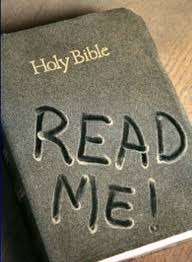 Lectionary Scripture ReadingsSometimes our lives can feel a little like we're just wandering uselessly. Even teens can sometimes feel that they lack direction. When we read our Bibles we can clearly see that God has a purpose for us at every stage of our lives. His words can give us direction, even if we only need that direction and purpose in the short term.July 31, 2022 – 8th Sunday after Pentecost  Luke 12:13-21 - Hosea 11:1-11 - Psalm 107:1-9, 43 - Colossians 3:1-11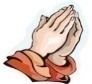 Joys & Concerns:  Keep those prayers going and thank God for His answers! To add a prayer request or share a joy, please call the church and leave a message. (215) 745-7115.   As Christians, our prayers do not bounce off the ceiling or dissipate like fog. God hears when we pray for others, and He answers. The answer may not come quickly, nor may the reply be what we expected. Or, because God is gracious, we receive much more than we asked. Either way, God answers our prayers when we pray for others. Our prayers are powerful, and our loving God wants us to know through His answer to our plea that He has the power and authority to answer whatever we ask.Prayer Requests July 17thContinuing Prayers: Pastor Randy & Family                  Sana Aman      Zilpha Browne       Dorothy Buzzard   Caroline (Burghaze’s Daughter)     Rev. Khan        Scott Meyer          Ed IngleCass Quigley                                  Betty Sauerwald & family              Wondor KortoSylvia Spotts                                   Suzanne Turner                            Ed InglePrayers for the Ukraine and Russia - for world peace                         Tony PetrucciPrayers for our city and end to violenceContinuing Prayers: Pastor Randy & Family                  Sana Aman      Zilpha Browne       Dorothy Buzzard   Caroline (Burghaze’s Daughter)    Rev. Khan        Scott Meyer          Ed IngleCass Quigley                                  Betty Sauerwald & family              Wondor KortoSylvia Spotts                                   Suzanne Turner                            Ed InglePrayers for the Ukraine and Russia - for world peace                         Tony PetrucciPrayers for our city and end to violence